COMUNE DI ROCCALUMERA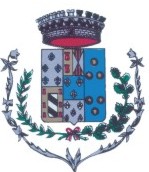 PROVINCIA DI MESSINACap. 98027Cod.Fisc. e Part.IVA 00145100830                                         									    Tel. 0942/744950 – Fax 0942/745104REGISTRO DELIBERAZIONI DEL CONSIGLIO COMUNALEANNO 2014122489-2014Delibera di Consiglio ComunaleApprovazione variante al PRG mediante rilievo e perimetrazione relativi al Piano di lottizzazione località Sciglio - particelle 2030( ex 813), 814,815, 1944,1989,830,821,822 del foglio di mappa 5. - Ricorso proposto da Chiella Serafino05/03/201420/03/2014DeliberazioniConsiglio 2014222399-2014CC 2Controllo finanziario degli EE.LL. - Rendiconto 2011 e Bilancio di previsione 2012, ai sensi dell'art.1 comma 166 e 167 della legge n.266/2005 (legge finanziaria 2006) - Presa atto deliberazione n.312/2013/PRSP della Corte dei Conti - Adozione misure correttive06/02/201421/02/2014DeliberazioniConsiglio 2014322521-2014CC 3/14Mozione del gruppo di minoranza "Iniziative in materia di TARES"18/03/201402/04/2014DeliberazioniConsiglio 2014422522-2014CC 4/14Ordine del giorno a firma di alcuni consiglieri comunali avente ad oggetto: "Ridimensionamento dei posti letto nel Presidio Ospedaliero di Taormina"18/03/201402/04/2014DeliberazioniConsiglio 2014522529-2014CC 5/14Presa atto della delibera della Giunta Municipale n.5 del 7 Febbraio 2014 avente ad oggetto: "Mareggiata dell'1 e 2 Febbraio 2014 - Richiesta stato di calamità ai sensi della l.r. 42/95 ed emergenza ai sensi della l.r. 225/92"19/03/201403/04/2014DeliberazioniConsiglio 2014622525-2014CC 6/14Interrogazione a risposta orale del gruppo di minoranza sulle condizioni delle fontane nella frazione Sciglio18/03/201402/04/2014DeliberazioniConsiglio 2014722648-2014Delibera di Consiglio ComunaleAggiornamento programma triennale OO.PP mediante l'inserimento dell'opera " Ristrutturazione e manutenzione straordinaria del plesso scolastico S. Quasimodo di Roccalumera centro mediante soluzioni innovative che prevedono materiale ecocompatibile e riduzione del consumo idrico ed energetico"28/04/201413/05/2014DeliberazioniConsiglio 2014822695-2014Delibera di Consiglio ComunaleLettura e approvazione verbali delle sedute precedenti14/05/201429/05/2014DeliberazioniConsiglio 2014922696-2014Delibera di Consiglio ComunaleRendiconto dell'esercizio 2013. - Approvazione14/05/201429/05/2014DeliberazioniConsiglio 20141022697-2014Delibera di Consiglio ComunaleTrasporto e distribuzione del gas metano net territorio del bacino denominato " Sicilia - Jonico - Peloritano". - Approvazione atto aggiuntivo al contratto di servizio14/05/201429/05/2014DeliberazioniConsiglio 20141122698-2014Delibera di Consiglio ComunaleApprovazione schema di convenzione del servizio di Tesoreria. - Criteri generali affidamento servizio14/05/201429/05/2014DeliberazioniConsiglio 20141222702-2014Delibera di Consiglio ComunaleElezione Revisore deri Conti15/05/201430/05/2014DeliberazioniConsiglio 20141322703-2014Delibera di Consiglio ComunaleRichiesta concessione in deroga al vigente PRG per la realizzazione di un Centro benessere in parte del piano interrato della struttura alberghiera " Main Palace Hotel"15/05/201430/05/2014DeliberazioniConsiglio 20141422704-2014Delibera di Consiglio ComunaleAdesione al patto dei Sindaci15/05/201430/05/2014DeliberazioniConsiglio 20141523237-2014Delibera di ConsiglioIstituzione commissione consiliare di inchiesta e nomina componenti19/11/201404/12/2014DeliberazioniConsiglio 20141623238-2014Delibera di ConsiglioLettura e approvazione verbali delle sedute precedenti. - Rinvio seduta consiglio comunale19/11/201404/12/2014DeliberazioniConsiglio 20141723239-2014Delibera di ConsiglioLettura e approvazione verbali delle sedute precedenti19/11/201404/12/2014DeliberazioniConsiglio 20141823240-2014Delibera di ConsiglioProgramma degli incarichi di collaborazione, studio, ricerca, consulenza ed assistenza anno 201419/11/201404/12/2014DeliberazioniConsiglio 20141923028-2014Delibera di ConsiglioApprovazione regolamento per la disciplina IUC09/09/201424/09/2014DeliberazioniConsiglio 20142023030-2014Delibera di ConsiglioIMU - Approvazione aliquote 201409/09/201424/09/2014DeliberazioniConsiglio 20142123031-2014Delibera di ConsiglioConferma per l'anno 2014 IRPEF nella misura dello 0,809/09/201424/09/2014DeliberazioniConsiglio 20142223032-2014Delibera di ConsiglioApprovazione TARI - Anno 201409/09/201424/09/2014DeliberazioniConsiglio 20142323033-2014Delibera di ConsiglioDeterminazione aliquote componente TASI( tributo servizi indivisibili). - Anno 201409/09/201424/09/2014DeliberazioniConsiglio 20142423034-2014Delibera di ConsiglioImposta sulla pubblicità e tariffe sulle pubbliche affissioni. -Conferma aliquote anno 201409/09/201424/09/2014DeliberazioniConsiglio 20142523035-2014Delibera di ConsiglioTassa occupazione spazi ed aree pubbliche TOSAP. - Conferma tariffe anno 201409/09/201424/09/2014DeliberazioniConsiglio 20142623036-2014Delibera di ConsiglioAdozione programma triennale OO.PP. - 2014/201609/09/201424/09/2014DeliberazioniConsiglio 20142723037-2014Delibera di ConsiglioVerifica quantità e qualità di aree e fabbricati da destinarsi alla residenza, alle attività produttive ed al terziario che potranno essere ceduti in proprietà o diritto di superficie nonchè quantificazione del prezzo di cessione09/09/201424/09/2014DeliberazioniConsiglio 20142823038-2014Delibera di ConsiglioApprovazione piano alienazione e valorizzazioni immobiliari09/09/201424/09/2014DeliberazioniConsiglio 20142922951-2014Delibera di ConsiglioEsame ed approvazione Bilancio di Previsione 2014, Bilancio Pluriennale triennio 2014/2016, Relazione Previsionale e Programmatica.08/08/201423/08/2014DeliberazioniConsiglio 20143023241-2014Delibera di ConsiglioInterrogazione in ordine alla manutenzione e scerbatura sul territotrio comunale19/11/201404/12/2014DeliberazioniConsiglio 20143123190-2014Delibera del Consiglio ComunaleLettura ed approvazione dei verbali delle sedute precedenti.07/11/201422/11/2014DeliberazioniConsiglio 20143223191-2014Delibera del Consiglio ComunaleArt. 30 comma 7 e 7 bis della legge regionale 28 gennaio 2014, n. 5 e s.m.i. - Anticipazione della quota del fondo destinato al compenso squilibri finanziari - Presa d'atto.07/11/201422/11/2014DeliberazioniConsiglio 20143323192-2014Delibera del Consiglio ComunaleVariazioni di assestamento al bilancio di previsione dell'esercizio finanziario 2014.07/11/201422/11/2014DeliberazioniConsiglio 20143423193-2014Delibera del Consiglio ComunaleRiconoscimento debito fuori bilancio art. 194 lett. e) D. Lgs. 267/2000 per pagamento fatture nn. 108/2012, 124/2012, 137/2012 - Ditta Jonica Trasporti.07/11/201422/11/2014DeliberazioniConsiglio 20143523194-2014Delibera del Consiglio ComunaleRiconoscimento della legittimità del debito fuori bilancio ai sensi art. 194, c. 1 lett. e) D.lgs. 267/2000 per i servizio di affido familiare di minore. Anno 2012 IV trimestre.07/11/201422/11/2014DeliberazioniConsiglio 20143623195-2014Delibera del Consiglio ComunaleRiconoscimento della legittimità del debito fuori bilancio ai sensi art. 194, c. 1 lett. e) D.lgs. 267/2000 per i servizio di ricovero disabile in struttura. Anno 2012 .07/11/201422/11/2014DeliberazioniConsiglio 20143723196-2014Delibera del Consiglio ComunaleRiconoscimento della legittimità del debito fuori bilancio ai sensi art. 194, c. 1 lett. e) D.lgs. 267/2000 per la fornitura della modulistica di stato civile.07/11/201422/11/2014DeliberazioniConsiglio 20143823197-2014Delibera del Consiglio ComunaleRiconoscimento della legittimità del debito fuori bilancio ai sensi art. 194, c. 1 lett. e) D.lgs. 267/2000 per la fornitura dei fogli dei registri di stato civile Anno 2012.07/11/201422/11/2014DeliberazioniConsiglio 20143923198-2014Delibera del Consiglio ComunaleRiconoscimento della legittimità del debito fuori bilancio ai sensi art. 194, c. 1 lett. e) D.lgs. 267/2000 per la fornitura dei fascicoli elettorali.07/11/201422/11/2014DeliberazioniConsiglio 20144023242-2014Delibera di ConsiglioRiconoscimento della legittimità del debito fuori bilancio per la fornitura di abbonamenti e riviste19/11/201404/12/2014DeliberazioniConsiglio 20144123251-2014Delibera di ConsiglioRiconoscimento legittimità debiti fuori bilancio ditta LA.RE.SUB19/11/201404/12/2014DeliberazioniConsiglio 20144223252-2014Delibera di ConsiglioRiconoscimento legittimità debiti fuori bilancio. Ditta Xylem water solutions Italia19/11/201404/12/2014DeliberazioniConsiglio 20144323253-2014Delibera di ConsiglioPresa atto pagamento sentenze derivanti da liti19/11/201404/12/2014DeliberazioniConsiglio 20144423254-2014Delibera di ConsiglioStato di attuazione programmi e verifica degli equilibri generali di bilancio19/11/201404/12/2014DeliberazioniConsiglio 20144523255-2014Delibera di ConsiglioIndividuazione dell'area pubblica per istituzione in forma sperimentale mercato con cadenza quindicinale. (La planimetria allegata alla delibera è in visione presso l'Ufficio di Segreteria)19/11/201404/12/2014DeliberazioniConsiglio 20144623256-2014Delibera di ConsiglioIniziative urgenti per le categorie produttive.19/11/201404/12/2014DeliberazioniConsiglio 2014